Об антикризисных мерах при осуществлении муниципальных закупок и проведении проверок органами государственного контроля (надзора) и  муниципального контроляПостановлением Правительства РФ от 10.03.2022 N 339 «О случаях осуществления закупок товаров, работ, услуг для государственных и (или) муниципальных нужд у единственного поставщика (подрядчика, исполнителя) и порядке их осуществления» установлено, что по 31 декабря 2022 г. включительно в дополнение к случаям, предусмотренным частью 1 статьи 93 Федерального закона «О контрактной системе в сфере закупок товаров, работ, услуг для обеспечения государственных и муниципальных нужд» (далее - Федеральный закон), заказчик вправе осуществить закупку товаров, работ, услуг (далее - закупка) для обеспечения федеральных нужд, нужд субъекта Российской Федерации, муниципальных нужд у единственного поставщика (подрядчика, исполнителя), определенного соответственно актом Правительства Российского Федерации, актом высшего исполнительного органа государственной власти субъекта Российской Федерации, муниципальным правовым актом местной администрации, изданными в соответствии с настоящим постановлением.	Акты высшего исполнительного органа государственной власти субъекта Российской Федерации, муниципальные правовые акты местной администрации подготавливаются в следующих случаях:а) протокол заседания Правительства Российской Федерации, координационного или совещательного органа под председательством Председателя Правительства Российской Федерации, Правительственной комиссии по повышению устойчивости российской экономики в условиях санкций содержит решение, определяющее единственного поставщика (подрядчика, исполнителя) товаров, работ, услуг для обеспечения государственных и (или) муниципальных нужд;б) протокол заседания Правительства Российской Федерации, координационного или совещательного органа под председательством Председателя Правительства Российской Федерации, Правительственной комиссии по повышению устойчивости российской экономики в условиях санкций содержит решение, определяющее конкретную закупку для обеспечения государственных и (или) муниципальных нужд, которая может быть осуществлена заказчиками у единственного поставщика (подрядчика, исполнителя);в) поручением Председателя Правительства Российской Федерации в целях реализации решений Правительственной комиссии по повышению устойчивости российской экономики в условиях санкций определен единственный поставщик (подрядчик, исполнитель) товаров, работ, услуг для обеспечения федеральных нужд (в случае осуществления закупки у единственного поставщика (подрядчика, исполнителя) для обеспечения федеральных нужд);г) закупка осуществляется за счет средств резервного фонда Правительства Российской Федерации, резервных фондов высших исполнительных органов государственной власти субъектов Российской Федерации (в случае осуществления закупки у единственного поставщика (подрядчика, исполнителя) для обеспечения соответственно федеральных нужд или нужд субъекта Российской Федерации).При осуществлении такой закупки надо соблюсти установленный порядок, в частности выполнить требование о том, что обоснование цены контракта является его неотъемлемой частью. Минфин России уточнил: контракт на основании такого дополнительного случая должен быть заключен не позднее 31 декабря 2022 г. Срок его исполнения с учетом положений бюджетного законодательства может истекать после этой даты.Указанные изменения вступили в силу с 11 марта 2022 года.В соответствии с Постановлением Правительства РФ от 10.03.2022 N 340 «О внесении изменений в постановление Правительства Российской Федерации от 4 июля 2018 г. N 783» с 12 марта заказчики обязаны списывать неустойки за неисполнение либо ненадлежащее исполнение контракта по правилам Постановления Правительства РФ N 783, если:- обязательства не исполнили полностью из-за санкций и (или) ограничений;- есть письменное обоснование невозможности исполнить контракт по этой причине. Подтверждающие документы надо приложить к обоснованию;- есть акт приемки либо иной документ, который подтверждает исполнение обязательств по контракту (если оно было).Начисленные и неуплаченные неустойки списывают полностью.Кроме того, теперь для списания неустойки не важен год, когда произошло неисполнение или ненадлежащее исполнение обязательств по контракту.Федеральным законом от 08.03.2022 N 46-ФЗ «О внесении изменений в отдельные законодательные акты Российской Федерации» установлено, что по соглашению сторон допускается изменение существенных условий контракта, заключенного до 1 января 2023 года, если при исполнении такого контракта возникли независящие от сторон контракта обстоятельства, влекущие невозможность его исполнения.В соответствии с постановлением Правительства РФ от 10.03.2022 N 336 «Об особенностях организации и осуществления государственного контроля (надзора), муниципального контроля» плановые контрольные мероприятия в 2022 г. по общему правилу не проводятся. Допускаются плановые мероприятия в рамках:- санитарно-эпидемиологического контроля (надзора) в отношении определенных объектов, отнесенных к категории чрезвычайно высокого риска;- пожарного надзора в отношении определенных объектов, отнесенных к категориям высокого и чрезвычайно высокого риска;- надзора в области промышленной безопасности в отношении опасных производственных объектов II класса опасности;- ветеринарного контроля (надзора) в области свиноводства.Вместо планового мероприятия возможен профилактический визит и иные профилактические мероприятия.Продлен срок исполнения предписаний, выданных до 10 марта 2022 г. и действующих на эту дату. Он автоматически увеличивается на 90 календарных дней со дня истечения срока исполнения. Срок продления может быть увеличен.Внеплановые проверки (мероприятия) в 2022 г. проводятся только по определенному перечню оснований. Например, по согласованию с прокуратурой при угрозе:- причинения вреда жизни и тяжкого вреда здоровью граждан;- обороне страны и безопасности государства;- возникновения чрезвычайных ситуаций природного и (или) техногенного характера.На проверку, которая нарушает введенный мораторий, можно подать жалобу через портал госуслуг. Срок рассмотрения жалобы составляет один рабочий день.Постановлением Правительства РФ от 24.03.2022 N 454 «Об особенностях организации предоставления государственных услуг, а также разработки и принятия административных регламентов предоставления государственных услуг в 2022 году установлено, что в указанных временных порядках могут предусматриваться, в частности:декларирование заявителями информации в целях подтверждения их соответствия требованиям (условиям), соответствие которым является необходимым условием для получения госуслуг;подача и принятие в электронном виде заявлений и иных документов и (или) сведений, необходимых для предоставления госуслуг;порядок взаимодействия с заявителями, в том числе по предварительной записи.Временные порядки должны включать положения о способах информирования заявителей об особом порядке предоставления госуслуг.Кроме того, документом также утверждены особенности разработки и принятия административных регламентов предоставления государственных услуг в 2022 году.Секретарь Совета (ассоциации)                                                          В.А. ЩепачевА.С. Мустафин8(3532)77-92-05                              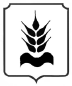 Секретариат Совета (ассоциации)муниципальных образованийОренбургской областиИНСТРУКТИВНО-МЕТОДИЧЕСКОЕ ПИСЬМОот 21.04.2022  № 2-1/29-ИМПГлавам муниципальных образований  Оренбургской области